Unit Plan Template    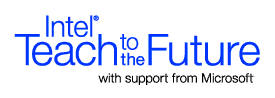 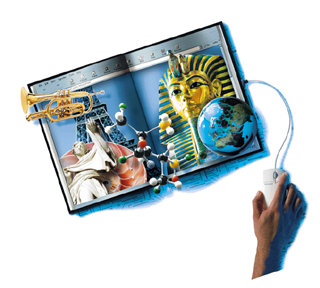 Note:  Type in the gray areas. Click on any descriptive text, then type your own.Author InformationAuthor InformationFirst and Last Name: Johanna T. Medura and Charry Mae M. PestanoEmail Address:johannamed19@gmail.com and diehard_729@yahoo.com Name of School:Medellin National High SchoolDivision:CebuMunicipality/City, Province, Region:Medellin, CebuCountry:PhilippinesIf your Portfolio is chosen to be uploaded to the Intel® Teach to the Future database, do you want your name displayed as the author?   Yes    No Unit Overview Unit Overview Unit OverviewUnit Plan Title:Unit Plan Title:Space ExplorationCurriculum-Framing QuestionsCurriculum-Framing QuestionsCurriculum-Framing QuestionsEssential Question How does space exploration help in science and technology?How does it help the humankind?Unit QuestionsHow does NASA gather information about celestial bodies?Content QuestionsWhat does NASA stands for?What are the functions of NASA?How does NASA gather information about celestial bodies?What are the different tools used in space exploration?Unit Summary:Unit Summary:Unit Summary:Space Exploration is a unit which starts with the topic on how NASA works and studies celestial bodies. This unit will be discussed through video clip and photo presentations. Students will be asked various questions regarding the topics and will be asked to perform varied activities.Space Exploration is a unit which starts with the topic on how NASA works and studies celestial bodies. This unit will be discussed through video clip and photo presentations. Students will be asked various questions regarding the topics and will be asked to perform varied activities.Space Exploration is a unit which starts with the topic on how NASA works and studies celestial bodies. This unit will be discussed through video clip and photo presentations. Students will be asked various questions regarding the topics and will be asked to perform varied activities.Subject Area(s):  Click box(es) of the subject(s) that your Unit targetsSubject Area(s):  Click box(es) of the subject(s) that your Unit targetsSubject Area(s):  Click box(es) of the subject(s) that your Unit targets Business Education  Engineering  Home Economics  Language Arts Music  School to Career  Social Studies Drama  Foreign Language  Industrial Technology  Mathematics  Physical Education Science Technology Other: English Other: Filipino Other: MakabayanGrade Level:  Click box(es) of the grade level(s) that your Unit targetsGrade Level:  Click box(es) of the grade level(s) that your Unit targetsGrade Level:  Click box(es) of the grade level(s) that your Unit targets Kindergarten Grade 1 -3 Grade 4 - 6 1st  2nd  3rd  4th   English as a Second
     Language Gifted and Talented Resource  OtherTargeted Philippine Basic Education Curriculum CompetenciesDetermine the different tools used in studying the outer spacePredict the discovery of heavenly bodies based on recorded dataExplain the significance of space explorationStudent Objectives/Learning Outcomes:Given varied activities, the second year/Grade VIII students with 75% accuracy will be able to:discuss the function of NASA;identify the ways in gathering information about celestial bodies;enumerate the space exploration  instruments used by NASA;cite the importance of the studies of celestial bodies.Procedures:ReviewThe teacher will ask the following questions regarding the previous topic:What is a comet? An asteroid?How do we name an asteroid?What are the differences between comets from meteoroids?MotivationThe teacher will show a video clip “Kids Educational Videos - The Solar System  - Title.avi” of a specific celestial body for 2 minutes.Afterwhich, the teacher will ask the following questions:How do you describe the video?What do you think the video is all about?How do we know that our solar system looks like the images shown on the video?Presentation of the TopicThe teacher will present the topic “How does the NASA gather information about the celestial body?After presenting the topic, the teacher will ask the following questions:What is NASA?How can you describe NASA?How does the scientist study the celestial bodies?What are the ways in studying the heavenly bodies?Lesson ProperThe teacher will show a video of the different space instruments and devices used by the astronomers in studying the celestial bodies.Then, the teacher will ask the following questions:A.1 TelescopeA.1.1 How can you describe this equipment?a.1.2 what are its uses?			A.2 Probes			a.2 .1 What can you say about its structure? Its appearance?			a.2.2 what do you are its function?3.  Through Powerpoint presentation.grade VIII.pptx, the teacher will give input about the various instruments being shown in the video. She will also present various essential discoveries using these equipments.4. Lastly, she will ask the students about the importance of studying the celestial bodies.E.  Follow-up activity1. The teacher will group the students into 6(six) groups. Each group will think of one celestial body then they will act out the process of how they discovered that thing.2. Each group would describe their specific celestial body. They have five minutes to do it.3. The presentation of each group will be graded using the criteria below.      Rubric.xlsxGeneralizationThe teacher will summarize the topic by asking the following questions:How do we gather information about celestial bodies?What are the instruments used in astronomical activities?What are those instruments? What are their uses?Approximate Time Needed:  Eight 80-minute class periods  1 weekPrerequisite Skills:Knowledge about the solar system, the different celestial bodies and skill in manipulating objects in the environment to suit certain situations.Materials and Resources Required For UnitTechnology – Hardware:  (Click boxes of all equipment needed)Technology – Hardware:  (Click boxes of all equipment needed)Technology – Hardware:  (Click boxes of all equipment needed) Camera  Computer(s)  Digital Camera  DVD Player Internet Connection  Laser Disk Printer  Projection System  Scanner  Television  VCR  Video Camera  Video Conferencing 
     Equipment. Other:      Technology – Software:  (Click boxes of all software needed.)Technology – Software:  (Click boxes of all software needed.)Technology – Software:  (Click boxes of all software needed.) Database/Spreadsheet  Web Page Development  Image Processing Encyclopedia on CD-ROM  Multimedia  E-mail Software  Word Processing  Web Browser  Desktop Publishing  Other:       Printed Materials:Printed Materials:Alumaga, M.J. “K to 12 Science and Technology” pp. 142-145Supplies:Supplies:Video clips, powerpoint presentationInternet Resources:Internet Resources:www.youtube.comwww.explorerscorner.weebly.comOthers:Others:Accommodations for Differentiated InstructionAccommodations for Differentiated InstructionAccommodations for Differentiated InstructionResource Student:Gifted Student:Student Assessment:Student Assessment:Evaluation.docxKey Word Search:Key Word Search:NASA                                          Space TechnologySpace exploration                 AeronoticsProbeTelescope